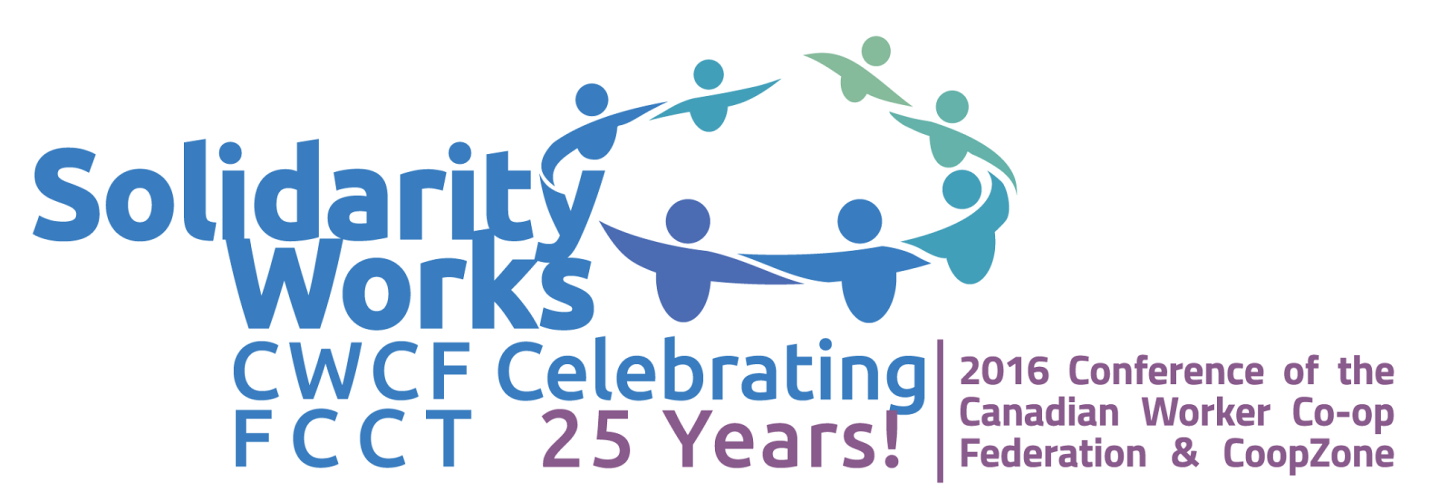 Worker Co-op Stories - Co-op Ignite style CWCF-CoopZone Conference 2016 A “Co-op Ignite” presentation is one in which worker co-operators, and some other participants, will each briefly tell their story based on the Ignite approach- as adapted by CWCF.  Each participant presents 20 slides, which auto-advance at 21 seconds each, for a total of 7 minutes.  A great way to learn a lot in a short time.  Thursday, November 3, 2015 (11:15 am to 12noon) Thursday, November 3, 2015 (11:15 am to 12noon) Thursday, November 3, 2015 (11:15 am to 12noon) Joy Emmanuel, Turning Times What is a Worker Co-opRob Baxter Vancouver Renewable Energy Co-opRay MorganLeft Hand Media Co-opChris NicholsWoodshop Workers’ Co-opPeter DriftmierThe Grain Exchange Mike Smith-Cairns HASTe Worker’s Co-op